Version n° / date………………………………………………………Version n° / date………………………………………………………Fiche de poste……………………………………………………Fiche de poste……………………………………………………Fiche de poste……………………………………………………Logo entreprise / Nom atelier…………………………………………………………..Machine : ………………………………………Marque/type : …………………………….Caractéristiques principales :……………………………………………………….……………………………………………………….Date de mise en service :……………………………………………………….Machine : ………………………………………Marque/type : …………………………….Caractéristiques principales :……………………………………………………….……………………………………………………….Date de mise en service :……………………………………………………….Produits ou matériaux à utiliser :……………………………………………………….Produits ou matériaux à utiliser :……………………………………………………….EPI obligatoires ou interdits :EPI obligatoires ou interdits :EPI obligatoires ou interdits :EPI obligatoires ou interdits :EPI obligatoires ou interdits :EPI obligatoires ou interdits :Tâches exposant l’opérateur à un risque :Quand ? ……………………………………………………………………………………………………………………….Quelle tâche ? …………………………………………..………………………………………………………………….Par qui ?…………………………………………………….………………………………………………………………….………………………………………………………………….Tâches exposant l’opérateur à un risque :Quand ? ……………………………………………………………………………………………………………………….Quelle tâche ? …………………………………………..………………………………………………………………….Par qui ?…………………………………………………….………………………………………………………………….………………………………………………………………….Tâches exposant l’opérateur à un risque :Quand ? ……………………………………………………………………………………………………………………….Quelle tâche ? …………………………………………..………………………………………………………………….Par qui ?…………………………………………………….………………………………………………………………….………………………………………………………………….Risques / DangersMesures de prévention / opérations ou procédures à respecter :……………………………………………………………………………………………………………………………………………………………………………………………………………………………………………………………………………………………………………………………………………………………………………………………………………………………………………………………………………………………………Mesures de prévention / opérations ou procédures à respecter :………………………………………………………………………………………………………………………………………………………………………………………………………………………………………………………………………………………………………………………………………………………………………………………………………………………………………………………………………………………………………………………………………………………………………………………………………………………………………………………………………………………………………………………………………………………………………………………………………………………………………………………………………………………………………………………………………………………………………………………………………………………………………………………………………………………………………………………………………………………………………………………………………………………………………………………………………………………………………………………………………………………………………………………………………………………………………………………………………………………………………………………………………………………………………………………………………………………………………………………………………………………………………………………………………………………………………………………………………………………………………………………………………………………………………………………………………………………………………………………………………………………………………………………………………………………………………………………………………………………………………………………………………………………………………………………………………………………………………………………………………………………………………………………………………………………………………………………………………………………………………………………………………………………………………………………………………………………………………………………………………………………………………………………………………………………………………………………………………………………………………………………………………………………………………………………………………………………………………………………………………………………………Qualification et autorisation :ExploitationMaintenanceFormation obligatoire :Qualification et autorisation :ExploitationMaintenanceFormation obligatoire :Qualification et autorisation :ExploitationMaintenanceFormation obligatoire :Qualification et autorisation :ExploitationMaintenanceFormation obligatoire :Qualification et autorisation :ExploitationMaintenanceFormation obligatoire :Qualification et autorisation :ExploitationMaintenanceFormation obligatoire :Secours :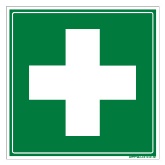 EN cas d’accident, alerter un secouriste du travail.N° tél SAMU : 15 EN cas d’accident, alerter un secouriste du travail.N° tél SAMU : 15 EN cas d’accident, alerter un secouriste du travail.N° tél SAMU : 15 EN cas d’accident, alerter un secouriste du travail.N° tél SAMU : 15 En cas d’incendie, alerter le responsable.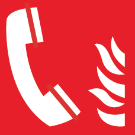 N° tél pompiers : 18